Мектеп: Павлодар қаласы, №11 мектеп үлгідегі жалпы орта білім беру бейіндік мектебі Мұғалім: Қабышева Мадина ИренғайыпқызыТоқсан: ІІІСынып: 5Күні: 2.02.2015 жылСабақтың тақырыбы: ФутболСабақтың мақсаты:1.Білімділік: «Спорт» тарауы бойынша сөздердің қолдану аясын кеңейтіп, болған білімдерін тиянақтау, пысықтай отырып бекіту.   2.Дамытушылық: Оқушылардың сөздік қорды молайту, ойлау қабілеттері дамытып, ойын толық жеткізуге үйрету.   3.Тәрбиелік: Денсаулық, спорт туралы пайдалы кеңестер алып, спортқа сүйіспеншілік сезімдерін оятуға тәрбиелеу.Сабақтың түрі: жаңа сабақСабақтың әдіс-тәсілі: презентация, түсіндіру, аудару, талдау, жеке жұмыстар, сұрақ жауап, сергіту ойыны, тестСабақтың көрнекілігі: суреттер, презентация, деңгейлік тапсырмалар, футбол добыПәнаралық байланыс: дене шынықтыру сабағыСабақтың барысы:І. Ұйымдастыру кезеңі: 1.Оқушылармен сәлемдесу.                                             2.Оқушылардың зейіндерін сабаққа аудару.                                             3.Кезекшінің сөзіІІ. Үй тапсырмасын тексеру: сөздерді жаттау
ІІІ. Жаңа сабақ:Кел, бала, сабақ бастаЖаз, оқы, сөйле, тыңда,Айт , зерте, тексер, сұра, Шаршама да, демалма,Қазақ тілін үйренсең, Көп ұтасың сен ертең.1 слайд – спортқа байланысты түрлі суреттер.Бүгін біз не туралы сөйлесеміз? Дұрыс, балалар, біз сендермен «Спорт» тақырыбын жалғастырамыз.2-слайд – сәйкестігін табыңызСпорттың бір неше түрі болады. Әр спортта өз құралдары болады. Сәйкестігін табыңыз.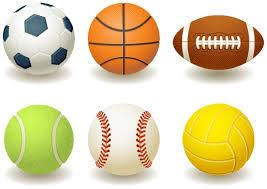 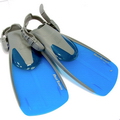 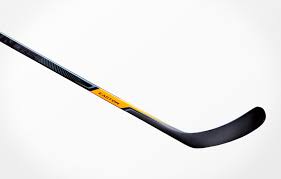 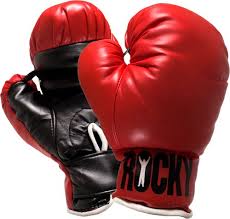 3-слайд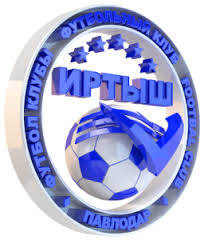 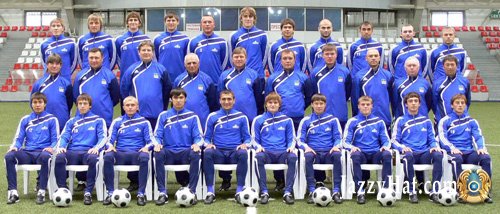 Ал бүгін біз спорттың бір түрімен танысамыз.Қалай ойлайсыңдар, бұл қандай спорт түрі?Дұрыс, балалар, бүгін біз футбол туралы сөйлесеміз.Футболды немен ойнайды?Сергіту сәтіДобын, добын, домалақ,Тоқтамайсың домалап,Үстел үстін бүлдірдің,Тәрелкені сындырдың,Тентек болдың кеттің деп,Тұрмын сені тепкім геп.4 – слайд Жаңа сөздермен жұмыс5-слайдМәтінмен жұмысФутболФутбол – өте қызықты ойын. Осы ойынды екі команда ойнайды. Әр командада он бір адам болады. Бір қақпашы, он ойыншы. Ойында төреші болады. Төреші ойын барысын бақылайды. Төрешіден ескерту алған ойыншы – сары карточка алады. Ойында қызыл карточка алған ойыншы ойыннан шығады. Себебі, тыйым салынған тәсілмен ойнауға болмайды.Сұрақтарға жауап беріңдер (ауызша).Футбол қандай ойын?Футболды неше команда ойнайды?Әр командада неше адам болады?Олар кімдер?Төреші не істейді?Сары карточканы кім алады?Қызыл карточка алған ойыншы не істейді?Себебі неде?Біздің сабақта да осындай карточкалар болады. Кім сабаққа қатыспайды, жұмыс істемейді – сол сары карточка алады, ал одан да сабаққа қатыспаса, қызыл карточка алады. Ол екі деген бағаны алады деген сөз. Менің ойымша осындай оқушылар бізде болмайды.6 – слайд Дұрыс-бұрыс7-слайдСөз тіркестерін құрастырыңызДұрыс жауап: қызық ойын, екі команда, сары карточка, төреші болады, ойыннан шығады, шебер қақпашыСендер футболдың ойыншылар боласыңдар. Ойыншы не істейді? Қақпаға допты қағады. Кім қақпаға көп допты қақса, сол футболдың үздік ойыншы деп, атаққа ие болады.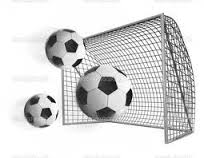 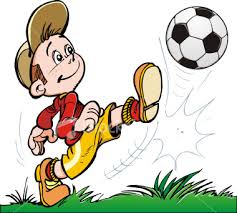 Қазір сендер деңгейлік тапсырмаларды орындайсыңдар. Орындағаннан кейін қақпаға саласыңдар (әр оқушының партасында қалташа, ол қақпаның рөлін атқарады). Тапсырмалар доптың теріс жағында жазылған.Тапсырмалардың орындалуын тексеру.Тест8 - слайд Тест кілті, бағалау критериялары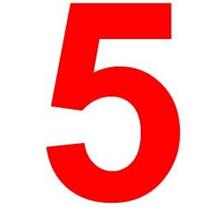 ІV. Сабағын бекіту: (оқушыларға доп тастау арқылы сабақты қорытындылау) Сабақта не туралы сөйлестік?Өзіңе қандай жаңа мәлімет алдың?Қандай спорт түрлерін білесің?Саған қандай спорт түрі ұнайды?Спорттың қандай пайдасы бар? т.б.V . Үй тапсырмасын беру: ІІІ-деңгей – берілген сөзді тәуелдеңіз, фонетикалық талдау жасаңыз: спортІІ-деңгей – «Футбол» атты тақырыбы бойынша әңгімелеуІ-деңгей – кестесөз құрастыруСабақты бітірдік,Қазақ тілін үйрендік.Оқу, жазу, сөйлеуді,Тез арада меңгердік.VІ. Оқушылардың жауаптарын бағалау.VІІ. Сабақтың аяқталуы: Сабақ аяқталды. Сау болыңыздар.қақпашы – вратарьтөреші – судьябақылау – наблюдать, проверятьескерту – предупреждениетыйым салу – запрешенотәсіл - способСөйлемдерДұрысБұрысФутбол – өте қызықты ойын.Осы ойынды үш команда ойнайды.Әр командада 10 адам боглады.Футболда төреші болады.Сары карточка алған ойыншы ойыннан шығады.Тыйым салынған тәсілмен ойнауға болмайды.******қызықекісарытөрешіойыннаншебершығадыкарточкаболадыкомандаойынқақпашы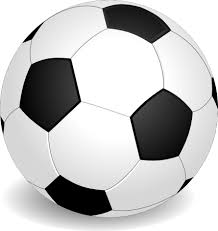 ІІІ-деңгей1.Берілген сөздерді аударыңыз: ойын, ойнайды, адам, қақпашы, шығады2. Сұрақтарға жауап беріңіз.- Футбол қандай ойын?- Осы ойынды неше команда ойнайды?- Әр командада неше адам болады?ІІ-деңгей1.Берілген сөзге фонетикалық  талдау жасаңыз: футбол2. Берілген сөзді тәуелдеңіз: футболІ-деңгей«Футбол» тақырыбына диалог құрастырыңыз.1.Футболды неше команда ойнайдыа) үшә) екіб) бір2.Бір командада неше ойыншы болады?а) онә) он екіб) он бір3.Олар кімдер?а) он ойыншы, бір қақпашыә) бір ойыншы, бір қақпашыб) бір ойыншы, бір қақпашы4.Ойында төреші бола ма?а) иәә) жоқб) білмеймін5. Төреші не істейді?а) бақылайдыә) ойнайдыб) жүгіреді6. Сары карточканы кім алады?а) төрешіә)ескерту алған ойыншыб) қақпашы7. Қызыл карточка алған ойыншы не істейді?а) ойын ойнайдыә) сыйлық аладыб) ойыннан шығады8. Қалай ойнауға болмайды?а) тыйым салған тәсілменә) жүгіруге болмайдыб) секіруге болмайды9. Мынау қандай жалғаулар – м, - ым/ - ім а) жіктікжалғауларә)  тәуелдік жалғауларб) көптік жалғаулар10. Берілген сөзді аударыңыз «мой мяч»а) сенің добыңә) сендердің доптарың   б) менің добым1. ә2. б3. а4. а5. а6. ә7. б8. а9. ә10. б«5» - 1 қате«4» - 2-3 қате«3» - 4-5 қате«2» - 6-8 қате